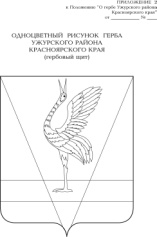 АДМИНИСТРАЦИЯ УЖУРСКОГО РАЙОНАКРАСНОЯРСКОГО КРАЯПОСТАНОВЛЕНИЕ02.11.2020                                        г. Ужур                                                № 712О внесении изменений в постановление администрации Ужурского района от 03.11.2016 № 633 «Об утверждении муниципальной программы Ужурского района «Обеспечение безопасности жизнедеятельности населения по Ужурскому району»»В соответствии со статьей 179 Бюджетного кодекса Российской Федерации, постановлением администрации Ужурского района от 12.08.2013 № 724 «Об утверждении Порядка принятия решений о разработке муниципальных программ Ужурского района, их формировании и реализации», Уставом Ужурского района Красноярского края, ПОСТАНОВЛЯЮ:1. Внести в приложение к постановлению администрации Ужурского района от 03.11.2016 № 633 «Об утверждении муниципальной программы Ужурского района «Обеспечение безопасности жизнедеятельности населения по Ужурскому району»» изменения, изложив его в новой редакции, согласно приложению.2. Постановление вступает в силу в день, следующий за днем официального опубликования в специальном выпуске газеты «Сибирский хлебороб» года, но не ранее 01 января 2021 года.Глава района                                                                                      К.Н. Зарецкий  Приложениек постановлению администрацииУжурского районаот 02.11.2020 №7121.  Паспорт программы2. Характеристика текущего состояния социально-экономического развития сферы безопасности с указанием основных показателей социально-экономического развития Ужурского района Ужурский район основан 4 апреля 1924 года и является административно-территориальным образованием, входящим в состав Красноярского края Российской Федерации.Сегодня муниципальное образование «Ужурский район» занимает 4222 км2. Население Ужурского района составляет 31672 человека.В состав муниципального образования Ужурский район входят 13 муниципальных образований или 51 населенный пункт.Развитие современного общества может быть обеспечено только при условии безопасности человека и окружающей природной среды, защищенности жизненно важных интересов личности, общества и государства от внутренних и внешних угроз. Безопасность в чрезвычайных ситуациях означает состояние защищенности человека, общества и окружающей природной среды от вредных воздействий техногенных, природных и экологических факторов.Чрезвычайная ситуация (ЧС) - обстановка на определенной территории, сложившаяся в результате аварии, опасного природного явления, катастрофы, стихийного или иного бедствия, которые могут повлечь или повлекли за собой человеческие жертвы, ущерб здоровью людей или окружающей природной среде, значительные материальные потери и нарушение условий жизнедеятельности людей.Пожар - неконтролируемое горение, причиняющее материальный ущерб, вред жизни и здоровью граждан, интересам общества и государства.Ужурский район, являясь одним из важнейших в экономическом плане районов края, требует особого внимания и подходов в вопросах защиты его населения, территорий и экономического потенциала от ЧС. Перспективы дальнейшего социально-экономического развития района во многом зависят от уровня безопасности его населения и территорий в чрезвычайных ситуациях. Очевидно, что обеспечение безопасности населения в условиях чрезвычайной ситуации мирного времени может быть достигнуто не путем ликвидации последствий террористических актов, чрезвычайных ситуаций, а на принципиально ином пути – прогнозирования и предупреждения чрезвычайных ситуаций. Имеющиеся ограниченные ресурсы должны быть в первую очередь направлены на снижение риска и обеспечение безопасности человека. А не на оплату огромных расходов на покрытие причиненного ущерба.Федеральным Законом РФ от 06.10.2003 №131-ФЗ «Об общих принципах организации местного самоуправления» определено, что орган местного самоуправления осуществляет в пределах своих полномочий меры по обеспечению и защите прав и свобод человека и гражданина, охране собственности и общественного порядка, противодействию терроризму и экстремизму, борьбе с преступностью.Уставом Ужурского района установлено, что укрепление правопорядка и борьба с правонарушениями является задачей местного самоуправления Ужурского района.Совместными усилиями органов местного самоуправления и правоохранительных органов в Ужурском районе продолжает развиваться многоуровневая система профилактики правонарушений.Профилактическую работу в соответствии с действующим законодательством в пределах своей компетенции осуществляют территориальные органы федеральных органов государственной власти, органы государственной власти Красноярского края, органы местного самоуправления, иные органы и учреждения.В целях организации взаимодействия органов исполнительной власти, органов местного самоуправления и общественных объединений по вопросам профилактики правонарушений на территории Ужурского района Постановлением администрации Ужурского района создана межведомственная комиссия по социальной профилактике правонарушений на территории Ужурского района. Наличие проблемы по профилактике правонарушений требует продолжения реализации единой стратегии, концентрации ресурсов, координации усилий государственных структур, органов местного самоуправления.Необходимость разработки и реализации программы обусловлена следующими причинами:- социально-экономическая острота проблемы;- межотраслевой и межведомственный характер проблемы;- повышение уровня взаимодействия и сотрудничества органов местного самоуправления, институтами гражданского общества и общественного доверия и поддержки;- реализация норм постановления Правительства Красноярского края от 14.02.2014 № 37-п, которым утверждена государственная региональная программа Красноярского края «Профилактика правонарушений и укрепление общественного порядка и общественной безопасности».3. Приоритеты и цели социально-экономического развития, описание основных целей и задач программы, тенденции социально-экономического развитияОсновными целями Программы являются:- Повышение уровня готовности органов управления, сил и средств, необходимых для подготовки к ведению и ликвидации чрезвычайных ситуаций природного и техногенного характера,-  Предупреждение правонарушений на территории района.Программа предусматривает решение следующих задач:-  Предупреждение чрезвычайных ситуаций;- Создание условий для обучения населения способам и действиям в экстремальных ситуациях;- Снижение количества правонарушений на 2% ежегодно.Программа направлена на решение вопросов, связанных с обеспечением населения Ужурского района в условиях постоянного воздействия чрезвычайных ситуаций природного, техногенного характера и нарастания угроз ЧС террористического характера. Обеспечение необходимых условий для предотвращения гибели и травматизма людей при пожарах, сокращение материального ущерба выполнение первичных мер пожарной безопасности на территории Ужурского района;В собственности администрации Ужурского района находятся 2 опасных объекта (ГТС оз. Белое в д. Корнилово и ГТС пруда «Михайловский») в результате чрезвычайной ситуации на данных объекта возможно подтопление населенных пунктов района.Большинство происшествий на водных объектах связано с гибелью людей в необорудованных местах массового отдыха в летнее и зимнее время.Обеспечение безопасности населения и территории от угрозы терроризма и экстремизма, предупреждения и пресечения распространения террористической и экстремисткой этиологии – одна из задач Концепции национальной безопасности как на федеральном, региональном, так и на муниципальном уровне.В настоящее время вопросы профилактики терроризма и экстремизма являются средством достижения гарантированного уровня безопасности населения и территории от террористических угроз за счет осуществления комплекса мер, направленных на предупреждение и предотвращение террористических актов и экстремистских проявлений.Органы местного самоуправления в соответствии с Федеральным законом «О гражданской обороне» проводят:- подготовку и обучение населения способом защиты от опасностей, возникающих при ведении военных действий или в следствии этих действий;- подготовку должностных лиц гражданской обороны, руководителей нештатных аварийно-спасательных формирований, осуществляющих в ходе проведения учений и тренировок;- обучение неработающего населения по вопросам гражданской обороны и чрезвычайных ситуаций осуществляется на учебно-консультационных пунктах (далее УКП), которые, в соответствии с Постановлением Правительства Российской Федерации от 02.11.2000 года №841 «Об утверждении Положения об организации обучения населения в области гражданской обороны» «создаются и оснащаются органами местного самоуправления в пределах территории своих муниципальных образований». Каждый УКП должен обслуживать населенный пункт, в котором проживает не более 1500 человек работающего населения.4. Прогноз конечных результатов реализации программы, характеризующих целевое состояние (изменение состояния) уровня и качества жизни населения, социально-экономическое развитие, степени реализации других общественно значимых интересовРеализация мероприятий, предусмотренных Программой, позволит повысить уровень безопасности населения и территории Ужурского района при возникновении чрезвычайных ситуаций природного и техногенного характера. Повысить уверенность каждого конкретного человека в обеспечении его безопасности, что является одной из важнейших составляющих для комфортной и качественной жизни граждан. Выполнение программных мероприятий позволит: - создать устойчивую систему защиты от рисков возникновения опасностей и угроз населению, материальным ценностям и территории Ужурского района; - организовать более тесное взаимодействие между органами местного самоуправления Ужурского района по вопросам безопасности;- повысить уровень доверия граждан к деятельности органов местного самоуправления;-  создать условия для предотвращения гибели людей на пожарах;- повысить уровень готовности населения к действиям в чрезвычайных ситуациях мирного и военного времени;- повысить качество и эффективность профилактической работы в области обеспечения безопасности людей, в том числе антитеррористической защищенности.Максимального результата по обеспечению правопорядка и прав граждан в Ужурском районе можно достичь программно-целевым подходом, направленным на комплексное сдерживание криминальных процессов и недопущение роста криминальной напряженности путем организации мероприятий по реализации государственной политики в сфере профилактики правонарушений и привлечения к обеспечению правопорядка населения, в соответствии с Федеральным законом от 02.04.2014 года № 44-ФЗ «Об участии граждан в охране общественного порядка».5. Перечень подпрограмм с указанием сроков их реализации и ожидаемых результатовПрограммой предусмотрены следующие подпрограммы:1. «Защита населения и территории Ужурского района от чрезвычайных ситуаций природного и техногенного характера»;2.  «Профилактика правонарушений на территории Ужурского района».В рамках Программы муниципальный район будет выполнять свои полномочия в части создания условий и обеспечения безопасности населения и территорий от ЧС природного и техногенного характера, антитеррористической защищенности, обучения населения действиям при ЧС, обеспечением безопасности и профилактикой правонарушений. «Защита населения и территории Ужурского района от чрезвычайных ситуаций природного и техногенного характера»;Срок реализации подпрограмм - 2017 - 2030 годы.Мероприятия подпрограммы сформированы с использованием следующих принципов:- нацеленность на сохранение жизни и здоровья, обеспечения необходимого уровня безопасности населения и территории Ужурского района;- обеспечение преемственности целевых ориентиров в программной деятельности по повышению безопасности при возникновении и ликвидации ЧС;- дифференцированный и адресный подход в реализации мероприятий Программы.Целями подпрограммы являются:1. Обеспечение безопасности населения и защита материальных и культурных ценностей при возникновении чрезвычайных ситуаций природного и техногенного характера;2.  Обеспечение безопасности на водных объектах;3. Организация профилактической и информационно-пропагандистской работы;4. Последовательное снижение рисков чрезвычайных ситуаций, повышение безопасности населения и защищенности критически важных объектов от угроз природного и техногенного характера, а также обеспечение необходимых условий для безопасной жизнедеятельности и устойчивого социально-экономического развития Ужурского района.Для достижения целей необходимо решить следующие задачи:1. Предупреждение чрезвычайных ситуаций, которые могут привести к нарушению функционирования систем жизнеобеспечения населения, и оказание финансовой помощи муниципальным образованиям по ликвидации их последствий;2. Создание условий для обучения населения способам и действиям в экстремальных ситуациях;3. Создание условий для предотвращения гибели людей на водных объектах;4.Совершенствование системы управления и экстренного реагирования в чрезвычайных и кризисных ситуациях;5. Совершенствование системы подготовки руководящего состава и населения в области предупреждения и ликвидации чрезвычайных ситуаций;6. Создание условий для укрепления пожарной безопасности в Ужурском районе;7.Организация профилактической и информационно-пропагандистской работы, в том числе в целях предотвращения межнациональных конфликтов;8. Повышение антитеррористической защищенности социально значимых объектов и объектов жизнеобеспечения населения.В целом в результате реализации программы будут снижены риски чрезвычайных ситуаций и пожаров, повысятся безопасность населения и защищенность критически важных объектов и территорий населенных пунктов от угроз природного и техногенного характера, а также от опасностей, обусловленных ведением боевых действий и террористическими актами, повысится устойчивость функционирования объектов жизнеобеспечения. Реализация основных программных мероприятий позволит:- создать оптимальную и эффективную организационную структуру органов управления и сил, специально предназначенных и привлекаемых для решения проблем, и задач защиты населения и территорий от чрезвычайных ситуаций, пожаров, опасностей на водных объектах, а также обеспечить более эффективное регулирование их деятельности;- обеспечить необходимый уровень безопасности населения и защищенности критически важных объектов;- обеспечить эффективное управление силами и средствами при ликвидации угроз чрезвычайных ситуаций;- повысить уровень информационной безопасности при осуществлении деятельности в области снижения рисков чрезвычайных ситуаций.В результате реализации Программы могут быть существенно снижены риски чрезвычайных ситуаций и пожаров, повысится безопасность населения и защищенность критически важных объектов от угроз природного и техногенного характера.«Профилактика правонарушений на территории Ужурского района»Срок реализации подпрограмм - 2017 - 2030 годы.В целях реализации мер по охране общественного порядка и обеспечению общественной безопасности, осуществляемых органами государственной власти Ужурского района по предметам совместного ведения Российской Федерации и субъектов Российской Федерации, оказывается государственная поддержка за счет средств районного бюджета Отделом Министерства внутренних дел Российской Федерации по Ужурскому району на территории Ужурского района Красноярского края, разработана данная подпрограмма.Состояние преступности в Ужурском районе многие годы является одним из главных факторов, вызывающих беспокойство граждан.   Важными направлениями остаются вопросы целевого финансирования мероприятий по предупреждению преступлений и иных правонарушений, стимулирования участия населения в охране общественного порядка и борьбе с преступностью, пропаганда патриотизма и здорового образа жизни.  В то же время возникает необходимость в обеспечении подразделении полиции по охране общественного порядка компьютерной техникой для осуществления доступа к банкам данных автоматизированных информационно-поисковых систем с учетом внедрения единой информационно-технической комплексной системы на территории Красноярского края, что позволит обеспечить полноту централизованного учета лиц, совершивших противоправные посягательства, повысить эффективность профилактической деятельности с лицами, состоящими на профилактическом учете в Отделе МВД России по Ужурскому району, а так же в других территориальных органах МВД.Возрождение общественных формирований правоохранительной направленности является эффективной мерой, направленной на профилактику правонарушений. В связи, с чем возникает необходимость стимулирования участия населения, оказывающего активное содействие органам внутренних дел в охране общественного порядка и борьбе с преступностью, в соответствии со статьей 132 Конституции Российской Федерации и статьями 21 и 26 Федерального закона от 02.04.2014 года № 44-ФЗ «Об участии граждан в охране общественного порядка» возложена на органы местного самоуправления. Необходимость подготовки и реализации Программы вызвана тем, что на территории Ужурского района сохраняется тенденция ухудшения криминогенной обстановки, требующая изменения подходов к организации профилактических мероприятий, совершенствования системы профилактики правонарушений и преступлений. По итогам 2019 года в сравнении с 2018 годом на территории Ужурского района выросло количество преступных деяний (преступлений), которая по итогам 12 месяцев 2018 года составила 23% (с 527 до 648). Имеющееся увеличение уровня преступности обусловлено ростом числа зарегистрированных краж на 17,2% (всего – 314), умышленных убийств на 50% (всего – 9), мошенничеств на 110% (всего – 22), поджогов на 75% (всего – 7), ДТП со смертельным исходом на 100% (всего – 4), незаконного оборота оружия и боеприпасов на 300% (всего – 8). Отмечается рост преступлений против личности, повышение криминальной активности несовершеннолетних, сопряженной с вовлечением их в пьянство, наркоманию, токсикоманию, а также детской беспризорности и безнадзорности.Адекватное воздействие на развитие названных тенденций неразрывно связано с активизацией и совершенствованием деятельности правоохранительных органов, которые способны не только сдерживать негативные процессы, но и эффективно пресекать их развитие.Вместе с тем повышение эффективности борьбы с преступностью требует программно-целевого подхода, сосредоточения усилий, координации и взаимодействия всей правовой системы, органов власти и местного самоуправления, общественных объединений и граждан.Целью подпрограммы является совершенствование системы охраны общественной порядка и общественной безопасности, противодействие преступности, обеспечение личной, имущественной безопасности граждан.Для достижения заявленной цели необходимо решение следующих задач:1.   Охрана общественного порядка и обеспечения общественной безопасности.2.   Профилактика правонарушений и преступлений.Обязательным условием эффективности программы является успешное выполнение целевых индикаторов и показателей подпрограммы, а также мероприятий в установленные сроки.Основные критерии социальной эффективности подпрограммы:- количество зарегистрированных преступлений сократится с 648 в 2018 году до 615 в 2023 году;- количество преступлений, совершенных на улицах и в общественных местах снизится с 149 в 2018 году до 130 в 2023 году;- количество лиц, ранее судимых и вновь совершивших преступления, снизится с 310 в 2018 году до 287 в 2023 году;- количество лиц, совершивших преступления, находящиеся в состоянии алкогольного опьянения, снизится с 191 в 2018 году до 168 в 2023 году;- количество преступлений, совершивших несовершеннолетними снизится с 35 в 2018 году до 26 в 2023 году;- повысить уровень правового образования населения на 19 %.6.Основные меры правового регулирования, направленные на достижение цели и (или) задач программыВ программе не предусмотрены меры правового регулирования, направленные на достижение цели и задач программы.7. Перечень объектов недвижимого имущества муниципальной собственности Ужурского района, подлежащих строительству, реконструкции, техническому перевооружению или приобретениюВ программе не предусмотрено строительство, реконструкция и техническое перевооружение или приобретение объектов недвижимого имущества8. Информация о ресурсном обеспечении и прогнозной оценке расходования реализацию целей программы с учетом источников финансирования, в том числе федерального, краевого, местного бюджетов, а также перечень реализуемых ими мероприятий, в случае участия в разработке и реализации программы.Информация о ресурсном обеспечении программы и об источниках финансирования подпрограмм прогнозной оценки приведена в приложениях № 1 и № 2 к программе. 9. Информация о мероприятиях, направленных на реализацию научной, научно-технической и инновационной деятельности Мероприятия, направленные на реализацию научной, научно-технической и инновационной деятельности в программу не включены. 10. Мероприятия, реализуемые в рамках муниципально-частного партнерства, направленные на достижение целей и задач программыВ Программу не включены мероприятия, реализуемые в рамках муниципально-частного партнерства.11. Мероприятия, реализуемые за счет средств внебюджетных фондовВ Программу не включены мероприятия, реализуемые за счет средств внебюджетных фондов. 12. Реализация инвестиционных проектов В Программу не включена реализация инвестиционных проектов.13. Мероприятия, направленные на развитие сельских территорий В Программу не включены мероприятия, направленные на развитие сельских территорий района14.Бюджетные ассигнования на оплату муниципальных контрактов на выполнение работ, оказание услуг для обеспечения нужд Ужурского района, длительность производственного цикла выполнения, оказания которых превышает срок действия утвержденных лимитов бюджетных обязательств, за исключением муниципальных контрактов, финансируемых за счет бюджетных ассигнований на осуществление бюджетных инвестиций в объекты муниципальной собственности Ужурского района, а также муниципальных контрактов на поставки товаров для обеспечения нужд Ужурского района на срок, превышающий срок действия утвержденных лимитов бюджетных обязательств, предусматривающих встречные обязательства, не связанные с предметами их исполнения Реализация инвестиционных проектовВ Программе не предусмотрены бюджетные ассигнования на оплату муниципальных контрактов на выполнение работ, оказание услуг для обеспечения нужд Ужурского района, длительность производственного цикла выполнения, оказания которых превышает срок действия утвержденных лимитов бюджетных обязательств, за исключением муниципальных контрактов, финансируемых за счет бюджетных ассигнований на осуществление бюджетных инвестиций в объекты муниципальной собственности Ужурского района, а также муниципальных контрактов на поставки товаров для обеспечения нужд Ужурского района на срок, превышающий срок действия утвержденных лимитов бюджетных обязательств, предусматривающих встречные обязательства, не связанные с предметами их исполнения.Приложение №1 к программеРаспределение планируемых расходов за счет средств районного бюджета по мероприятиям и подпрограммам муниципальной программы Ужурского района (тыс. руб.)       Приложение № 2к программе Информация об источниках финансирования подпрограмм, отдельных мероприятий муниципальной программы Ужурского района (средства районного бюджета, в том числе средства, поступившие из бюджетов других уровней бюджетной системы, бюджетов государственных внебюджетных фондов) (тыс. рублей)Приложение № 3к программеПаспорт подпрограммы №12.Мероприятия подпрограммыМероприятия подпрограммы № 1 представлены в приложении к подпрограмме. Механизм реализации Подпрограммы № 1Реализация Программы обеспечивается ответственным исполнителем, который несет ответственность за достижение конечных результатов Программы, целевое и эффективное использование бюджетных средств, выделяемых на ее реализацию. Управление и оперативный контроль за ходом ее реализации обеспечиваются администрацией Ужурского района в лице отдела по вопросам безопасности территории администрации Ужурского района.Основными целями управления реализацией Программы являются:
- обеспечение эффективного целевого использования средств;
- осуществление контроля при реализации плановых мероприятий.Мониторинг выполнения показателей Программы и сбор оперативной отчетной информации осуществляет ответственный исполнитель. Подготовку и представление в установленном порядке отчетов о ходе реализации Программы осуществляет ответственный исполнитель программы.При изменении объемов финансирования, предусмотренных Программой, ответственный исполнитель уточняет объемы финансирования за счет всех источников, готовит предложения по внесению изменений в перечень мероприятий подпрограммы и сроки их исполнения на очередной финансовый год. Управление подпрограммой № 1 и контроль за исполнением подпрограммыУправление и текущий контроль за выполнением осуществляется отделом безопасности территории администрации Ужурского района.Контроль за целевым расходованием финансовых средств осуществляет финансовое управление администрации Ужурского района.Ответственность за достоверность представляемых отчетных данных по объемам выполненных работ и направлениям использования выделенных средств возлагается на отдел по вопросам безопасности территории администрации Ужурского района в соответствии с действующим законодательством.В рамках осуществления контроля за ходом реализации Подпрограммы отдел безопасности территории администрации Ужурского района вправе запрашивать у органов местного самоуправления района необходимые документы и информацию, связанные с реализацией Подпрограммы.                                                                                                                                                                        Приложение к паспорту подпрограммы №1Перечень и значения показателей результативности подпрограммы №1Приложениек подпрограмме № 1Распределение планируемых расходов за счет средств районного бюджета по мероприятиям и подпрограммам муниципальной программы                    		 Приложение № 4к программе Паспорт подпрограммы №2Мероприятия подпрограммыМероприятия подпрограммы № 2 представлены в приложении к подпрограмме.2.3. Механизм реализации Подпрограммы №2Реализация Программы обеспечивается ответственным исполнителем, который несет ответственность за достижение конечных результатов Программы, целевое и эффективное использование бюджетных средств, выделяемых на ее реализацию. Управление и оперативный контроль за ходом ее реализации обеспечиваются администрацией Ужурского района в лице отдела по вопросам безопасности территории администрации Ужурского района.Основными целями управления реализацией Программы являются:- обеспечение эффективного целевого использования средств;
- осуществление контроля при реализации плановых мероприятий.Мониторинг выполнения показателей Программы и сбор оперативной отчетной информации осуществляет ответственный исполнитель. Подготовку и представление в установленном порядке отчетов о ходе реализации Программы осуществляет ответственный исполнитель программы.При изменении объемов финансирования, предусмотренных Программой, ответственный исполнитель уточняет объемы финансирования за счет всех источников, готовит предложения по внесению изменений в перечень мероприятий подпрограммы и сроки их исполнения на очередной финансовый год.2.4. Управление подпрограммой № 2 и контроль за исполнением подпрограммыУправление и текущий контроль за выполнением осуществляется отделом безопасности территории администрации Ужурского района.Контроль за целевым расходованием финансовых средств осуществляет финансовое управление администрации Ужурского района.Администрация Ужурского района, Отдел МВД России по Ужурскому району несут ответственность за выполнение мероприятий подпрограммы, по которым являются главными распорядителями средств, а также за целевое и эффективное расходование этих средствОтветственность за достоверность представляемых отчетных данных по объемам выполненных работ и направлениям использования выделенных средств возлагается на отдел по вопросам безопасности территории администрации Ужурского района в соответствии с действующим законодательством.В рамках осуществления контроля за ходом реализации Подпрограммы отдел безопасности территории администрации Ужурского района вправе запрашивать у органов местного самоуправления района необходимые документы и информацию, связанные с реализацией Подпрограммы.  Приложениек паспорту подпрограммы №2 Перечень и значения показателей результативности подпрограммыПриложение к подпрограмме № 2 Распределение планируемых расходов за счет средств районного бюджета по мероприятиям и подпрограммам муниципальной программыНаименование муниципальной программы«Обеспечение безопасности жизнедеятельности населения по Ужурскому району» (далее – программа)Основание для разработки программыСтатья 179 Бюджетного кодекса Российской Федерации; Устав Ужурского района, Постановление администрации района от 12.08.2013 №724 «Об утверждении Порядка принятия решений о разработке муниципальных программ Ужурского района, их формирования и реализации», Постановление администрации Ужурского района от 26.08.2019 № 537 «Об утверждении перечня муниципальных программ Ужурского района»Ответственный исполнитель программыАдминистрация Ужурского района (отдел по вопросам безопасности территории).Соисполнители программыАдминистрации городского и сельских поселений Ужурского районаПеречень подпрограмм и отдельных мероприятий программыПрограмма содержит две подпрограммы:1.    «Защита населения и территории Ужурского района от чрезвычайных ситуаций природного и техногенного характера» (приложение №3 к программе);2. «Профилактика правонарушений на территории Ужурского района» (приложение №4 к программе).Цели программы1. Повышение уровня готовности органов управления, сил и средств, необходимых для подготовки к ведению и ведения ликвидации чрезвычайных ситуаций природного и техногенного характера;2.  Предупреждение правонарушений на территории районаЗадачипрограммы1.  Предупреждение чрезвычайных ситуаций;2.  Создание условий для обучения населения способам и действиям в экстремальных ситуациях;
3.  Снижение количества правонарушений на 2% ежегодно Этапы и сроки реализации программы2017- 2030 годы Целевые показатели и показатели результативностиПриложение к паспорту программыРесурсное обеспечение программыРесурсное обеспечение программы составляет – 58069,8 тыс. руб.;            2017 год - 6760,0 тыс. руб.;2018 год –7080,6 тыс. руб.;2019 год – 7236,1тыс. руб.;2020 год – 10639,8 тыс. руб.;2021 год – 9240,0 тыс. руб.;2022 год – 9240,0 тыс. руб.2023 год – 7873,9 тыс. руб.Из них: Из средств краевого бюджета: 11769,1 тыс. руб.2017 год - 1101,7 тыс. руб.;2018 год – 1077,8 тыс. руб.;2019 год – 1014,0тыс. руб.;2020 год – 3231,5 тыс. руб.;2021 год – 2233,4 тыс. руб.;2022 год -  2233,4 тыс. руб.2023 год – 876,3 тыс. руб.за счет средств местного бюджета – 45041,6 тыс. руб.;           2017 год –5658,3 тыс. руб.;2018 год – 6002,8 тыс. руб.;2019 год – 6222,1 тыс. руб.;2020 год – 6897,6 тыс. руб.2021 год – 6756,6 тыс. руб.2022 год - 6756,6 тыс. руб.2023 год – 6747,6 тыс. руб.Объем финансирования может изменяться при утверждении бюджета на очередной финансовый год.Приложение 
к паспорту Программы Приложение 
к паспорту Программы Приложение 
к паспорту Программы Перечень целевых показателей муниципальной программы Ужурского района с указанием планируемых 
к достижению значений в результате реализации муниципальной программы Ужурского районаПеречень целевых показателей муниципальной программы Ужурского района с указанием планируемых 
к достижению значений в результате реализации муниципальной программы Ужурского районаПеречень целевых показателей муниципальной программы Ужурского района с указанием планируемых 
к достижению значений в результате реализации муниципальной программы Ужурского районаПеречень целевых показателей муниципальной программы Ужурского района с указанием планируемых 
к достижению значений в результате реализации муниципальной программы Ужурского районаПеречень целевых показателей муниципальной программы Ужурского района с указанием планируемых 
к достижению значений в результате реализации муниципальной программы Ужурского районаПеречень целевых показателей муниципальной программы Ужурского района с указанием планируемых 
к достижению значений в результате реализации муниципальной программы Ужурского районаПеречень целевых показателей муниципальной программы Ужурского района с указанием планируемых 
к достижению значений в результате реализации муниципальной программы Ужурского районаПеречень целевых показателей муниципальной программы Ужурского района с указанием планируемых 
к достижению значений в результате реализации муниципальной программы Ужурского районаПеречень целевых показателей муниципальной программы Ужурского района с указанием планируемых 
к достижению значений в результате реализации муниципальной программы Ужурского района№ п/пЦели, целевые показатели программыЕдиница измеренияГоды реализации программыГоды реализации программыГоды реализации программыГоды реализации программыГоды реализации программыГоды реализации программы№ п/пЦели, целевые показатели программыЕдиница измерениятекущий финансовый годочередной финансовый годпервый год планового периодавторой год планового периодагоды до конца реализации программы в пятилетнем интервалегоды до конца реализации программы в пятилетнем интервале№ п/пЦели, целевые показатели программыЕдиница измерениятекущий финансовый годочередной финансовый годпервый год планового периодавторой год планового периода20252030123456789Цель: Повышение уровня готовности органов управления, сил и средств, необходимых для подготовки к ведению и ведения ликвидации чрезвычайных ситуаций природного и техногенного характераЦель: Повышение уровня готовности органов управления, сил и средств, необходимых для подготовки к ведению и ведения ликвидации чрезвычайных ситуаций природного и техногенного характераЦель: Повышение уровня готовности органов управления, сил и средств, необходимых для подготовки к ведению и ведения ликвидации чрезвычайных ситуаций природного и техногенного характераЦель: Повышение уровня готовности органов управления, сил и средств, необходимых для подготовки к ведению и ведения ликвидации чрезвычайных ситуаций природного и техногенного характераЦель: Повышение уровня готовности органов управления, сил и средств, необходимых для подготовки к ведению и ведения ликвидации чрезвычайных ситуаций природного и техногенного характераЦель: Повышение уровня готовности органов управления, сил и средств, необходимых для подготовки к ведению и ведения ликвидации чрезвычайных ситуаций природного и техногенного характераЦель: Повышение уровня готовности органов управления, сил и средств, необходимых для подготовки к ведению и ведения ликвидации чрезвычайных ситуаций природного и техногенного характераЦель: Повышение уровня готовности органов управления, сил и средств, необходимых для подготовки к ведению и ведения ликвидации чрезвычайных ситуаций природного и техногенного характера1Численность населения, прошедших обучение по вопросам ГО и ЧСчел.6400650066006600720080002Количество лиц, погибших на пожарахчел.9876653Объемы оказания финансовой помощи муниципальным образованиям (муниципальным предприятиям, организациям и учреждениям) при ликвидации последствий ЧСтыс. руб.150015001500150015001500Цель: Предупреждение правонарушений на территории районаЦель: Предупреждение правонарушений на территории районаЦель: Предупреждение правонарушений на территории районаЦель: Предупреждение правонарушений на территории районаЦель: Предупреждение правонарушений на территории районаЦель: Предупреждение правонарушений на территории районаЦель: Предупреждение правонарушений на территории районаЦель: Предупреждение правонарушений на территории района1Количество зарегистрированных преступленийед.630625620610605580Статус (программа, подпрограмма)Наименование программы, подпрограммыНаименование ГРБСКод бюджетной классификации Код бюджетной классификации Код бюджетной классификации Код бюджетной классификации Код бюджетной классификации Очередной финансовый год 2021Первый год планового периода2022Второй год планового периода2023Второй год планового периода2023Итого на очередной финансовый год и плановый периодСтатус (программа, подпрограмма)Наименование программы, подпрограммыНаименование ГРБСГРБСРз
ПрЦСРЦСРВРОчередной финансовый год 2021Первый год планового периода2022Второй год планового периода2023Второй год планового периода2023Итого на очередной финансовый год и плановый периодПрограммаОбеспечение безопасности жизнедеятельности населения по Ужурскому районувсего расходные обязательства по программеХХХХ9240,09240,07873,97873,926353,9ПрограммаОбеспечение безопасности жизнедеятельности населения по Ужурскому районув том числе по ГРБС:ХХХХПрограммаОбеспечение безопасности жизнедеятельности населения по Ужурскому районуАдминистрация Ужурского района140ХХХХ7292,97292,97283,921869,721869,7ПрограммаОбеспечение безопасности жизнедеятельности населения по Ужурскому районуФинансовое управление администрации Ужурского района090ХХХХ1947,11947,1590,04484,24484,2Подпрограмма 1Защита населения и территории Ужурского района от чрезвычайных ситуаций природного и техногенного характеравсего расходные обязательства 8990,08990,07623,925603,925603,9Подпрограмма 1Защита населения и территории Ужурского района от чрезвычайных ситуаций природного и техногенного характерав том числе по ГРБС:Подпрограмма 1Защита населения и территории Ужурского района от чрезвычайных ситуаций природного и техногенного характераАдминистрация Ужурского района140ХХХХ7242,9 7242,97233,921719,721719,7Подпрограмма 1Защита населения и территории Ужурского района от чрезвычайных ситуаций природного и техногенного характераФинансовое управление администрации Ужурского района090ХХХХ1747,11747,1390,03884,23884,2Подпрограмма 2Профилактика правонарушений на территории Ужурского районавсего расходные обязательстваХХХХ250250,0250,0750750Подпрограмма 2Профилактика правонарушений на территории Ужурского районав том числе по ГРБС:ХХХХПодпрограмма 2Профилактика правонарушений на территории Ужурского районаАдминистрация Ужурского района140ХХХХ50,050,050,0150,0150,0Подпрограмма 2Профилактика правонарушений на территории Ужурского районаФинансовое управление администрации Ужурского района090ХХХХ200,0200,0200,0600,0600,0№ п/пСтатус (программа, подпрограмма)Наименование программы, подпрограммы Уровень бюджетной системы/источники финансированияОчередной финансовый годПервый год планового периодаВторой год планового периодаИтого на очередной финансовый год и плановый период№ п/пСтатус (программа, подпрограмма)Наименование программы, подпрограммы Уровень бюджетной системы/источники финансированияпланпланпланИтого на очередной финансовый год и плановый период12345678Программа «Обеспечение безопасности жизнедеятельности населения по Ужурскому району»всего9240,09240,07873,926353,9Программа «Обеспечение безопасности жизнедеятельности населения по Ужурскому району»в том числе:Программа «Обеспечение безопасности жизнедеятельности населения по Ужурскому району»федеральный бюджет0,00,00,0Программа «Обеспечение безопасности жизнедеятельности населения по Ужурскому району»краевой бюджет2233,42233,4876,35343,1Программа «Обеспечение безопасности жизнедеятельности населения по Ужурскому району»местный бюджет7006,67006,66997,621010,8Программа «Обеспечение безопасности жизнедеятельности населения по Ужурскому району»внебюджетные источникиПодпрограмма 1Защита населения и территории Ужурского района от чрезвычайных ситуаций природного и техногенного характеравсего8990,08990,07623,925603,9Подпрограмма 1Защита населения и территории Ужурского района от чрезвычайных ситуаций природного и техногенного характерав том числе:Подпрограмма 1Защита населения и территории Ужурского района от чрезвычайных ситуаций природного и техногенного характерафедеральный бюджет0,00,00,0Подпрограмма 1Защита населения и территории Ужурского района от чрезвычайных ситуаций природного и техногенного характеракраевой бюджет2233,42233,4876,35343,1Подпрограмма 1Защита населения и территории Ужурского района от чрезвычайных ситуаций природного и техногенного характераместный бюджет6756,66756,66747,620260,8Подпрограмма 1Защита населения и территории Ужурского района от чрезвычайных ситуаций природного и техногенного характеравнебюджетные источникиПодпрограмма 2Профилактика правонарушений на территории Ужурского районавсего250,0250,0250,0750,0Подпрограмма 2Профилактика правонарушений на территории Ужурского районав том числе:Подпрограмма 2Профилактика правонарушений на территории Ужурского районафедеральный бюджетПодпрограмма 2Профилактика правонарушений на территории Ужурского районакраевой бюджетПодпрограмма 2Профилактика правонарушений на территории Ужурского районаместный бюджет250,0250,0250,0750,0Подпрограмма 2Профилактика правонарушений на территории Ужурского районавнебюджетные источникиНаименование            
подпрограммы №1«Защита населения и территорий Ужурского района от чрезвычайных ситуаций природного и техногенного характера» (далее подпрограмма №1, подпрограмма)Наименование муниципальной программы «Обеспечение безопасности жизнедеятельности населения по Ужурскому району»Исполнители мероприятий подпрограммы №1Администрация Ужурского района Главный распорядитель бюджетных средствАдминистрация Ужурского районаЦели и задачи           
подпрограммы №1Цели:1.Обеспечение безопасности населения и защита материальных и культурных ценностей при возникновении чрезвычайных ситуаций природного и техногенного характера;                                                                      
2. Обеспечение безопасности на водных объектах;
3. Организация профилактической и информационно-пропагандистской работы;
4. Последовательное снижение рисков чрезвычайных ситуаций, повышение безопасности населения и защищенности критически важных объектов от угроз природного и техногенного характера, а также обеспечение необходимых условий для безопасной жизнедеятельности и устойчивого социально-экономического развития Ужурского района.Задачи:1.Предупреждение чрезвычайных ситуаций, которые могут привести к нарушению функционирования систем жизнеобеспечения населения, и оказание финансовой помощи муниципальным образованиям по ликвидации их последствий;
2. Создание условий для обучения населения способам и действиям в экстремальных ситуациях;
3. Создание условий для предотвращения гибели людей на водных объектах;
4.Совершенствование системы управления и экстренного реагирования в чрезвычайных и кризисных ситуациях;
5. Совершенствование системы подготовки руководящего состава и населения в области предупреждения и ликвидации чрезвычайных ситуаций;
6. Создание условий для укрепления пожарной безопасности в Ужурском районе;
7. Организация профилактической и информационно-пропагандистской работы, в том числе в целях предотвращения межнациональных конфликтов;
8. Повышение антитеррористической защищенности социально значимых объектов и объектов жизнеобеспечения населения.Ожидаемые результаты от реализации подпрограммы
1.  Предотвращения гибели и травматизма людей при пожарах, сокращение материального ущерба.2. Снижение гибели людей на водных объектах на территории района.3. Предупреждение чрезвычайных ситуаций на гидротехнических сооружениях.4. Увеличение активной позиции у граждан в противодействии терроризму и экстремизму, повышение их готовности к действиям при возникновении террористической угрозе.5. Увеличение обеспечения средствами защиты населения на случай чрезвычайных ситуаций и особый период.6. Качественное обучение населения района действиям в чрезвычайных ситуациях и в военное время.Перечень и значение показателей результативности приведены в приложении к паспорту подпрограммы №1Сроки          
реализации             
подпрограммы №12017- 2030 годы Ресурсное обеспечение подпрограммыОбъем финансирования подпрограммы на 2021– 2023 годы составляет –25603,9 тыс. руб.;2021 год – 8990,0 тыс. руб.;2022 год – 8990,0 тыс. руб.;2023 год - 7623,9 тыс. руб.Из них:Из средств краевого бюджета: 5343,1 тыс. руб.2021 год – 2233,4 тыс. руб.;2022 год – 2233,4 тыс. руб. 2023 год -  876,3 тыс. руб.за счет средств местного бюджета 20260,8 тыс. руб.;         2021 год – 6756,6 тыс. руб.;         2022 год – 6756,6 тыс. руб.;          2023 год – 6747,6 тыс. руб.Объем финансирования может изменяться при утверждении бюджета на очередной финансовый год.№ 
п/пЦель, показатели результативности
Единица
измеренияИсточник 
информацииТекущий финансовый годОчередной финансовый годПервый год планового периода Второй год планового периодаЦель: Обеспечение безопасности населения и защита материальных и культурных ценностей при возникновении чрезвычайных ситуаций природного и техногенного характераЦель: Обеспечение безопасности населения и защита материальных и культурных ценностей при возникновении чрезвычайных ситуаций природного и техногенного характераЦель: Обеспечение безопасности населения и защита материальных и культурных ценностей при возникновении чрезвычайных ситуаций природного и техногенного характераЦель: Обеспечение безопасности населения и защита материальных и культурных ценностей при возникновении чрезвычайных ситуаций природного и техногенного характераЦель: Обеспечение безопасности населения и защита материальных и культурных ценностей при возникновении чрезвычайных ситуаций природного и техногенного характераЦель: Обеспечение безопасности населения и защита материальных и культурных ценностей при возникновении чрезвычайных ситуаций природного и техногенного характераЦель: Обеспечение безопасности населения и защита материальных и культурных ценностей при возникновении чрезвычайных ситуаций природного и техногенного характераЦель: Обеспечение безопасности населения и защита материальных и культурных ценностей при возникновении чрезвычайных ситуаций природного и техногенного характера1Предотвращение гибели и травматизма людей при пожарах, сокращение материального ущербаЧел.8766Цель: Обеспечение безопасности на водных объектахЦель: Обеспечение безопасности на водных объектахЦель: Обеспечение безопасности на водных объектахЦель: Обеспечение безопасности на водных объектахЦель: Обеспечение безопасности на водных объектахЦель: Обеспечение безопасности на водных объектахЦель: Обеспечение безопасности на водных объектахЦель: Обеспечение безопасности на водных объектах2Снижение гибели людей на водных объектах на территории районаЧел.22113Предупреждение чрезвычайных ситуаций на гидротехнических сооруженияхКоличество случаев1100Цель: Организация профилактической и информационно-пропагандистской работыЦель: Организация профилактической и информационно-пропагандистской работыЦель: Организация профилактической и информационно-пропагандистской работыЦель: Организация профилактической и информационно-пропагандистской работыЦель: Организация профилактической и информационно-пропагандистской работыЦель: Организация профилактической и информационно-пропагандистской работыЦель: Организация профилактической и информационно-пропагандистской работыЦель: Организация профилактической и информационно-пропагандистской работы4Качественное обучение населения района действиям в чрезвычайных ситуациях и в военное время.Количество обученного населения6400650066006600Цель: Последовательное снижение рисков чрезвычайных ситуаций, повышение безопасности населения и защищенности критически важных объектов от угроз природного и техногенного характера, а также обеспечение необходимых условий для безопасной жизнедеятельности и устойчивого социально-экономического развития Ужурского районаЦель: Последовательное снижение рисков чрезвычайных ситуаций, повышение безопасности населения и защищенности критически важных объектов от угроз природного и техногенного характера, а также обеспечение необходимых условий для безопасной жизнедеятельности и устойчивого социально-экономического развития Ужурского районаЦель: Последовательное снижение рисков чрезвычайных ситуаций, повышение безопасности населения и защищенности критически важных объектов от угроз природного и техногенного характера, а также обеспечение необходимых условий для безопасной жизнедеятельности и устойчивого социально-экономического развития Ужурского районаЦель: Последовательное снижение рисков чрезвычайных ситуаций, повышение безопасности населения и защищенности критически важных объектов от угроз природного и техногенного характера, а также обеспечение необходимых условий для безопасной жизнедеятельности и устойчивого социально-экономического развития Ужурского районаЦель: Последовательное снижение рисков чрезвычайных ситуаций, повышение безопасности населения и защищенности критически важных объектов от угроз природного и техногенного характера, а также обеспечение необходимых условий для безопасной жизнедеятельности и устойчивого социально-экономического развития Ужурского районаЦель: Последовательное снижение рисков чрезвычайных ситуаций, повышение безопасности населения и защищенности критически важных объектов от угроз природного и техногенного характера, а также обеспечение необходимых условий для безопасной жизнедеятельности и устойчивого социально-экономического развития Ужурского районаЦель: Последовательное снижение рисков чрезвычайных ситуаций, повышение безопасности населения и защищенности критически важных объектов от угроз природного и техногенного характера, а также обеспечение необходимых условий для безопасной жизнедеятельности и устойчивого социально-экономического развития Ужурского районаЦель: Последовательное снижение рисков чрезвычайных ситуаций, повышение безопасности населения и защищенности критически важных объектов от угроз природного и техногенного характера, а также обеспечение необходимых условий для безопасной жизнедеятельности и устойчивого социально-экономического развития Ужурского района5Увеличение обеспечения средствами защиты населения на случай чрезвычайных ситуаций и особый период.%81,881,981,981,96Увеличение активной позиции у граждан в противодействии терроризму и экстремизму, повышение их готовности к действиям при возникновении террористической угрозе%96,596,696,696,6Статус (программа, подпрограмма)Наименование программы, подпрограммыНаименование ГРБСКод бюджетной классификацииКод бюджетной классификацииКод бюджетной классификацииКод бюджетной классификацииКод бюджетной классификацииКод бюджетной классификацииРасходы по годам реализации программы, (тыс. руб.), годыРасходы по годам реализации программы, (тыс. руб.), годыРасходы по годам реализации программы, (тыс. руб.), годыРасходы по годам реализации программы, (тыс. руб.), годыРасходы по годам реализации программы, (тыс. руб.), годыОжидаемый непосредственный результат (краткое описание) от реализации подпрограммного мероприятия (в том числе в натуральном выражении)Статус (программа, подпрограмма)Наименование программы, подпрограммыНаименование ГРБСГРБСРз
ПрЦСРЦСРВРВРочередной финансовый год(2021)первый год планового периода(2022)второй год планового периода(2023)Итого на период (2021-2023)Итого на период (2021-2023)Ожидаемый непосредственный результат (краткое описание) от реализации подпрограммного мероприятия (в том числе в натуральном выражении)Подпрограмма 1 «Защита населения и территорий Ужурского района от чрезвычайных ситуаций природного и техногенного характера»всего расходные обязательства по подпрограммеХХХХХ8990,08990,07623,925603,925603,9Подпрограмма 1 «Защита населения и территорий Ужурского района от чрезвычайных ситуаций природного и техногенного характера»в том числе по ГРБС:ХХХХХПодпрограмма 1 «Защита населения и территорий Ужурского района от чрезвычайных ситуаций природного и техногенного характера»Администрация Ужурского района140 ХХХХХ7242,9 7242,97233,921719,721719,7Подпрограмма 1 «Защита населения и территорий Ужурского района от чрезвычайных ситуаций природного и техногенного характера»Финансовое управление администрации Ужурского района090ХХХХХ1747,11747,1390,03884,23884,2Цель: Обеспечение безопасности на водных объектахЦель: Обеспечение безопасности на водных объектахЦель: Обеспечение безопасности на водных объектахЦель: Обеспечение безопасности на водных объектахЦель: Обеспечение безопасности на водных объектахЦель: Обеспечение безопасности на водных объектахЦель: Обеспечение безопасности на водных объектахЦель: Обеспечение безопасности на водных объектахЦель: Обеспечение безопасности на водных объектахЦель: Обеспечение безопасности на водных объектахЦель: Обеспечение безопасности на водных объектахЦель: Обеспечение безопасности на водных объектахЦель: Обеспечение безопасности на водных объектахЦель: Обеспечение безопасности на водных объектахЦель: Обеспечение безопасности на водных объектахОбеспечение безопасности на гидротехнических сооружениях, обеспечения безопасности людей на водных объектах, информирование населения в области обеспечения безопасности людей на водных объектах на территории Ужурского района, от чрезвычайных ситуаций природного и техногенного характеравсего расходные обязательства ХХ25,025,025,075,075,0Обеспечение безопасности на гидротехнических сооружениях, обеспечения безопасности людей на водных объектах, информирование населения в области обеспечения безопасности людей на водных объектах на территории Ужурского района, от чрезвычайных ситуаций природного и техногенного характерав том числе по ГРБС:Обеспечение безопасности на гидротехнических сооружениях, обеспечения безопасности людей на водных объектах, информирование населения в области обеспечения безопасности людей на водных объектах на территории Ужурского района, от чрезвычайных ситуаций природного и техногенного характераАдминистрации Ужурского района 14004060210081090021008109024424425,025,025,075,075,0Иные межбюджетные трансферы на осуществление части полномочий в обеспечение безопасности на гидротехнических сооружениях, обеспечения безопасности людей на водных объектах, информирование населения в области обеспечения безопасности людей на пруду «Михайловский»всего расходные обязательства ХХ390,0390,0390,01170,01170,0Иные межбюджетные трансферы на осуществление части полномочий в обеспечение безопасности на гидротехнических сооружениях, обеспечения безопасности людей на водных объектах, информирование населения в области обеспечения безопасности людей на пруду «Михайловский»в том числе по ГРБС:Иные межбюджетные трансферы на осуществление части полномочий в обеспечение безопасности на гидротехнических сооружениях, обеспечения безопасности людей на водных объектах, информирование населения в области обеспечения безопасности людей на пруду «Михайловский»Финансовое управление администрации Ужурского района090040602100811100210081110540540390,0390,0390,01170,01170,0Страхование, зарплата смотрителя, содержание ГТС.Цель: Организация профилактической и информационно-пропагандистской работыЦель: Организация профилактической и информационно-пропагандистской работыЦель: Организация профилактической и информационно-пропагандистской работыЦель: Организация профилактической и информационно-пропагандистской работыЦель: Организация профилактической и информационно-пропагандистской работыЦель: Организация профилактической и информационно-пропагандистской работыЦель: Организация профилактической и информационно-пропагандистской работыЦель: Организация профилактической и информационно-пропагандистской работыЦель: Организация профилактической и информационно-пропагандистской работыЦель: Организация профилактической и информационно-пропагандистской работыЦель: Организация профилактической и информационно-пропагандистской работыЦель: Организация профилактической и информационно-пропагандистской работыЦель: Организация профилактической и информационно-пропагандистской работыЦель: Организация профилактической и информационно-пропагандистской работыЦель: Организация профилактической и информационно-пропагандистской работыИзготовление и размещение рекламной продукции и проведение профилактических мероприятий по противодействию терроризма и экстремизма всего расходные обязательстваХХ50,050,050,0150,0150,0Изготовление и размещение рекламной продукции и проведение профилактических мероприятий по противодействию терроризма и экстремизма в том числе по ГРБС:Изготовление и размещение рекламной продукции и проведение профилактических мероприятий по противодействию терроризма и экстремизма Администрация Ужурского района14003090210081100021008110024424450,050,050,0150,0150,0Цель: Последовательное снижение рисков чрезвычайных ситуаций, повышение безопасности населения и защищенности критически важных объектов от угроз природного и техногенного характера, а также обеспечение необходимых условий для безопасной жизнедеятельности и устойчивого социально-экономического развития Ужурского районаЦель: Последовательное снижение рисков чрезвычайных ситуаций, повышение безопасности населения и защищенности критически важных объектов от угроз природного и техногенного характера, а также обеспечение необходимых условий для безопасной жизнедеятельности и устойчивого социально-экономического развития Ужурского районаЦель: Последовательное снижение рисков чрезвычайных ситуаций, повышение безопасности населения и защищенности критически важных объектов от угроз природного и техногенного характера, а также обеспечение необходимых условий для безопасной жизнедеятельности и устойчивого социально-экономического развития Ужурского районаЦель: Последовательное снижение рисков чрезвычайных ситуаций, повышение безопасности населения и защищенности критически важных объектов от угроз природного и техногенного характера, а также обеспечение необходимых условий для безопасной жизнедеятельности и устойчивого социально-экономического развития Ужурского районаЦель: Последовательное снижение рисков чрезвычайных ситуаций, повышение безопасности населения и защищенности критически важных объектов от угроз природного и техногенного характера, а также обеспечение необходимых условий для безопасной жизнедеятельности и устойчивого социально-экономического развития Ужурского районаЦель: Последовательное снижение рисков чрезвычайных ситуаций, повышение безопасности населения и защищенности критически важных объектов от угроз природного и техногенного характера, а также обеспечение необходимых условий для безопасной жизнедеятельности и устойчивого социально-экономического развития Ужурского районаЦель: Последовательное снижение рисков чрезвычайных ситуаций, повышение безопасности населения и защищенности критически важных объектов от угроз природного и техногенного характера, а также обеспечение необходимых условий для безопасной жизнедеятельности и устойчивого социально-экономического развития Ужурского районаЦель: Последовательное снижение рисков чрезвычайных ситуаций, повышение безопасности населения и защищенности критически важных объектов от угроз природного и техногенного характера, а также обеспечение необходимых условий для безопасной жизнедеятельности и устойчивого социально-экономического развития Ужурского районаЦель: Последовательное снижение рисков чрезвычайных ситуаций, повышение безопасности населения и защищенности критически важных объектов от угроз природного и техногенного характера, а также обеспечение необходимых условий для безопасной жизнедеятельности и устойчивого социально-экономического развития Ужурского районаЦель: Последовательное снижение рисков чрезвычайных ситуаций, повышение безопасности населения и защищенности критически важных объектов от угроз природного и техногенного характера, а также обеспечение необходимых условий для безопасной жизнедеятельности и устойчивого социально-экономического развития Ужурского районаЦель: Последовательное снижение рисков чрезвычайных ситуаций, повышение безопасности населения и защищенности критически важных объектов от угроз природного и техногенного характера, а также обеспечение необходимых условий для безопасной жизнедеятельности и устойчивого социально-экономического развития Ужурского районаЦель: Последовательное снижение рисков чрезвычайных ситуаций, повышение безопасности населения и защищенности критически важных объектов от угроз природного и техногенного характера, а также обеспечение необходимых условий для безопасной жизнедеятельности и устойчивого социально-экономического развития Ужурского районаЦель: Последовательное снижение рисков чрезвычайных ситуаций, повышение безопасности населения и защищенности критически важных объектов от угроз природного и техногенного характера, а также обеспечение необходимых условий для безопасной жизнедеятельности и устойчивого социально-экономического развития Ужурского районаЦель: Последовательное снижение рисков чрезвычайных ситуаций, повышение безопасности населения и защищенности критически важных объектов от угроз природного и техногенного характера, а также обеспечение необходимых условий для безопасной жизнедеятельности и устойчивого социально-экономического развития Ужурского районаЦель: Последовательное снижение рисков чрезвычайных ситуаций, повышение безопасности населения и защищенности критически важных объектов от угроз природного и техногенного характера, а также обеспечение необходимых условий для безопасной жизнедеятельности и устойчивого социально-экономического развития Ужурского районаСодержание единой дежурной диспетчерской службы администрации Ужурского районавсего расходные обязательстваХХ2420,12420,12420,1     7260,3     7260,3Содержание единой дежурной диспетчерской службы администрации Ужурского районав том числе по ГРБС:Содержание единой дежурной диспетчерской службы администрации Ужурского районаАдминистрация Ужурского района14003090309 0210081040   Х   Х2420,12420,12420,17260,37260,3Содержание единой дежурной диспетчерской службы администрации Ужурского районаАдминистрация Ужурского района110  244852110  2448522320,0100,02320,0100,02320,0100,0Софинансирование субсидии на частичное финансирование (возмещение расходов) на содержание единых дежурно-диспетчерских служб муниципальных образований Красноярского края в рамках подпрограммы «Защита населения и территорий Ужурского района от чрезвычайных ситуаций природного и техногенного характера» муниципальной программы «Обеспечение безопасности жизнедеятельности населения по Ужурскому району»Администрация Ужурского района14003090309021000S41302442440,10,10,10,30,3Частичное финансирование (возмещение расходов) на содержание единых дежурно-диспетчерских служб муниципальных образований Красноярского края в рамках подпрограммы «Защита населения и территорий Ужурского района от чрезвычайных ситуаций природного и техногенного характера» муниципальной программы «Обеспечение безопасности жизнедеятельности населения по Ужурскому району»Администрация Ужурского района1400309030902100741302442449,09,00,018,018,0Обеспечение деятельности подведомственных учреждений Муниципальное казенное учреждение «Служба заказчика Ужурского района»всего расходные обязательстваХХ3862,63862,63862,611587,811587,8Обеспечение деятельности подведомственных учреждений Муниципальное казенное учреждение «Служба заказчика Ужурского района»в том числе по ГРБС:Обеспечение деятельности подведомственных учреждений Муниципальное казенное учреждение «Служба заказчика Ужурского района»Администрация Ужурского районаХХ3862,63862,63862,6Обеспечение деятельности подведомственных учреждений Муниципальное казенное учреждение «Служба заказчика Ужурского района»Администрация Ужурского района1400113011302100810301102448521102448523056,3806,3Организация проведения мероприятий по отлову безнадзорных животных в рамках подпрограммы «Защита населения и территории Ужурского района от чрезвычайных ситуаций природного и техногенного характера» муниципальной программы «Обеспечение безопасности жизнедеятельности населения по Ужурскому району»876,3876,3876,32628,92628,9Организация проведения мероприятий по отлову безнадзорных животных в рамках подпрограммы «Защита населения и территории Ужурского района от чрезвычайных ситуаций природного и техногенного характера» муниципальной программы «Обеспечение безопасности жизнедеятельности населения по Ужурскому району»1400603060302100751801202441202440,0876,30,0876,30,0876,30,02628,90,02628,9Цель: Обработка мест массового отдыха населения Цель: Обработка мест массового отдыха населения Цель: Обработка мест массового отдыха населения Цель: Обработка мест массового отдыха населения Цель: Обработка мест массового отдыха населения Цель: Обработка мест массового отдыха населения Цель: Обработка мест массового отдыха населения Цель: Обработка мест массового отдыха населения Цель: Обработка мест массового отдыха населения Цель: Обработка мест массового отдыха населения Цель: Обработка мест массового отдыха населения Цель: Обработка мест массового отдыха населения Цель: Обработка мест массового отдыха населения Цель: Обработка мест массового отдыха населения Цель: Обработка мест массового отдыха населения Иные межбюджетные трансферты на организацию и проведение аккарацидных обработок мест массового отдыха населениявсего расходные обязательства02100755500210075550ХХ45,445,40,090,890,8Иные межбюджетные трансферты на организацию и проведение аккарацидных обработок мест массового отдыха населенияв том числе по ГРБС:Иные межбюджетные трансферты на организацию и проведение аккарацидных обработок мест массового отдыха населенияФинансовое управление администрации Ужурского района090011302100755500210075550540540Иные межбюджетные трансферты на организацию и проведение аккарацидных обработок мест массового отдыха населенияАдминистрация  г. Ужура38,80,00,00,00,0Иные межбюджетные трансферты на организацию и проведение аккарацидных обработок мест массового отдыха населенияОзероучумский сельсовет6,60,00,00,00,0Цель: Обеспечение первичных мер пожарной безопасностиЦель: Обеспечение первичных мер пожарной безопасностиЦель: Обеспечение первичных мер пожарной безопасностиЦель: Обеспечение первичных мер пожарной безопасностиЦель: Обеспечение первичных мер пожарной безопасностиЦель: Обеспечение первичных мер пожарной безопасностиЦель: Обеспечение первичных мер пожарной безопасностиЦель: Обеспечение первичных мер пожарной безопасностиИные межбюджетные трансферты на обеспечение первичных мер пожарной безопасности  Финансовое управлениевсего расходные обязательстваХХ1311,71311,70,00,02622,0Иные межбюджетные трансферты на обеспечение первичных мер пожарной безопасности  Финансовое управлениев том числе по ГРБС:Иные межбюджетные трансферты на обеспечение первичных мер пожарной безопасности  Финансовое управлениеАдминистрация Ужурского района0900310021007412002100741205405401311,71311,7Иные межбюджетные трансферты на обеспечение первичных мер пожарной безопасности  Финансовое управлениеВасильевский сельсовет9,2959,295Иные межбюджетные трансферты на обеспечение первичных мер пожарной безопасности  Финансовое управлениеЗлаторуновский сельсовет117,580117,580Иные межбюджетные трансферты на обеспечение первичных мер пожарной безопасности  Финансовое управлениеИльинский сельсовет67,51067,510Иные межбюджетные трансферты на обеспечение первичных мер пожарной безопасности  Финансовое управлениеКрутоярский сельсовет246,975246,975Иные межбюджетные трансферты на обеспечение первичных мер пожарной безопасности  Финансовое управлениеКулунский сельсовет106,249106,249Иные межбюджетные трансферты на обеспечение первичных мер пожарной безопасности  Финансовое управлениеЛокшинский сельсовет107,776107,776Иные межбюджетные трансферты на обеспечение первичных мер пожарной безопасности  Финансовое управлениеМалоимышский сельсовет141,370141,370Иные межбюджетные трансферты на обеспечение первичных мер пожарной безопасности  Финансовое управлениеМихайловский сельсовет63,73363,733Иные межбюджетные трансферты на обеспечение первичных мер пожарной безопасности  Финансовое управлениеОзероучумский сельсовет73,29773,297Иные межбюджетные трансферты на обеспечение первичных мер пожарной безопасности  Финансовое управлениеПрилужский сельсовет70,00270,002Иные межбюджетные трансферты на обеспечение первичных мер пожарной безопасности  Финансовое управлениеПриреченский сельсовет118,143118,143Иные межбюджетные трансферты на обеспечение первичных мер пожарной безопасности  Финансовое управлениеСолгонский сельсовет189,752189,752Наименование            
подпрограммы №2«Профилактика правонарушений на территории Ужурского района» (далее подпрограмма №2, подпрограмма)Наименование муниципальной программы «Обеспечение безопасности жизнедеятельности населения по Ужурскому району»Исполнители мероприятий подпрограммы №2Администрация Ужурского района (отдел по вопросам безопасности территории)Главный распорядитель бюджетных средствАдминистрация Ужурского районаЦели и задачи           
подпрограммы №2Цель подпрограммы: совершенствование системы охраны общественной порядка и общественной безопасности, противодействие преступности, обеспечение личной, имущественной безопасности граждан.Задачи подпрограммы:1. Охрана общественного порядка и обеспечение общественной безопасности на улицах и в общественных местах;2. Профилактика правонарушений и преступлений.3. Уничтожение дикорастущей конопли.Ожидаемые результаты от реализации подпрограммы
- количество преступлений, совершенных на улицах и в общественных местах снизится с 143 в 2021 году до 135 в 2022 году;- количество лиц, ранее судимых и вновь совершивших преступления, снизится с 300 в 2021 году до 291 в 2022 году;- количество лиц, совершивших преступления, находящиеся в состоянии алкогольного опьянения, снизится с 185 в 2020 году до 170 в 2022 году; - количество преступлений, совершивших несовершеннолетними снизится с 33 в 2021 году до 28 в 2022 году;Перечень и значение показателей результативности приведены в приложении к паспорту подпрограммы №2Сроки          
реализации             
подпрограммы №22017- 2030 годы Ресурсное обеспечение подпрограммыОбщий объем финансирования Подпрограммы №2 на 2021– 2023 годы составляет – 750,0 тыс. рублей. Объем финансирования программы на 2021 – 2023 годы составляет – 750,0 тыс. руб.;                 2021 год – 250,0 тыс. руб.;                 2022 год – 250,0 тыс. руб.;       2023 год -  250,0 тыс. руб.Из них: Из средств краевого бюджета: 0 тыс. руб.                2021 год – 0 тыс. руб.;                2022 год – 0 тыс. руб.;      2023 год -  0 тыс. руб.за счет средств местного бюджета – 750,0 тыс. руб.;               2021 год – 250,0 тыс. руб.;               2022 год – 250,0 тыс. руб.;     2023 год -  250,0 тыс. руб.Объем финансирования может изменяться при утверждении бюджета на очередной финансовый год№ 
п/пЦель, 
показатели результативности
Единица
измеренияИсточник 
информацииТекущий финансовый годОчередной финансовый годПервый год планового периода Второй год планового периодаЦель: Совершенствование системы охраны общественной порядка и общественной безопасности, противодействие преступности, обеспечение личной, имущественной безопасности гражданЦель: Совершенствование системы охраны общественной порядка и общественной безопасности, противодействие преступности, обеспечение личной, имущественной безопасности гражданЦель: Совершенствование системы охраны общественной порядка и общественной безопасности, противодействие преступности, обеспечение личной, имущественной безопасности гражданЦель: Совершенствование системы охраны общественной порядка и общественной безопасности, противодействие преступности, обеспечение личной, имущественной безопасности гражданЦель: Совершенствование системы охраны общественной порядка и общественной безопасности, противодействие преступности, обеспечение личной, имущественной безопасности гражданЦель: Совершенствование системы охраны общественной порядка и общественной безопасности, противодействие преступности, обеспечение личной, имущественной безопасности гражданЦель: Совершенствование системы охраны общественной порядка и общественной безопасности, противодействие преступности, обеспечение личной, имущественной безопасности гражданЦель: Совершенствование системы охраны общественной порядка и общественной безопасности, противодействие преступности, обеспечение личной, имущественной безопасности граждан1Количество преступлений, совершенных на улицах и в общественных местаед.1321301281262Количество лиц, ранее судимых и вновь совершивших преступленияед.2932922912903Количество лиц совершивших преступления, находящиеся в состоянии алкогольного опьяненияед.1751741731734Количество преступлений совершивших несовершеннолетнимиед.30292828Статус (программа, подпрограмма)Наименование программы, подпрограммыНаименование ГРБСКод бюджетной классификации Код бюджетной классификации Код бюджетной классификации Код бюджетной классификации Код бюджетной классификации Код бюджетной классификации Код бюджетной классификации Расходы по годам реализации программы, (тыс. руб.) годыРасходы по годам реализации программы, (тыс. руб.) годыРасходы по годам реализации программы, (тыс. руб.) годыРасходы по годам реализации программы, (тыс. руб.) годыОжидаемый непосредственный результат (краткое описание) от реализации подпрограммного мероприятия (в том числе в натуральном выражении)Статус (программа, подпрограмма)Наименование программы, подпрограммыНаименование ГРБСГРБСГРБСРз
ПрРз
ПрЦСРЦСРВРочередной финансовый год(2021)первый год планового периода(2022)второй год планового периода(2023)Итого на период(2021-2023)Подпрограмма 2 «Профилактика правонарушений на территории Ужурского района»всего расходные обязательства по подпрограммеХХХХХ250,0250,0250,0750,0Подпрограмма 2 «Профилактика правонарушений на территории Ужурского района»в том числе по ГРБС:ХХХХХПодпрограмма 2 «Профилактика правонарушений на территории Ужурского района»Администрация Ужурского района140 140 ХХХХХ50,050,050,0150,0Финансовое управление администрации Ужурского района090090ХХХХХ200,0200,0200,0600,0Цель: Совершенствование системы охраны общественной порядка и общественной безопасности, противодействие преступности, обеспечение личной, имущественной безопасности гражданЦель: Совершенствование системы охраны общественной порядка и общественной безопасности, противодействие преступности, обеспечение личной, имущественной безопасности гражданЦель: Совершенствование системы охраны общественной порядка и общественной безопасности, противодействие преступности, обеспечение личной, имущественной безопасности гражданЦель: Совершенствование системы охраны общественной порядка и общественной безопасности, противодействие преступности, обеспечение личной, имущественной безопасности гражданЦель: Совершенствование системы охраны общественной порядка и общественной безопасности, противодействие преступности, обеспечение личной, имущественной безопасности гражданЦель: Совершенствование системы охраны общественной порядка и общественной безопасности, противодействие преступности, обеспечение личной, имущественной безопасности гражданЦель: Совершенствование системы охраны общественной порядка и общественной безопасности, противодействие преступности, обеспечение личной, имущественной безопасности гражданЦель: Совершенствование системы охраны общественной порядка и общественной безопасности, противодействие преступности, обеспечение личной, имущественной безопасности гражданЦель: Совершенствование системы охраны общественной порядка и общественной безопасности, противодействие преступности, обеспечение личной, имущественной безопасности гражданЦель: Совершенствование системы охраны общественной порядка и общественной безопасности, противодействие преступности, обеспечение личной, имущественной безопасности гражданЦель: Совершенствование системы охраны общественной порядка и общественной безопасности, противодействие преступности, обеспечение личной, имущественной безопасности гражданЦель: Совершенствование системы охраны общественной порядка и общественной безопасности, противодействие преступности, обеспечение личной, имущественной безопасности гражданЦель: Совершенствование системы охраны общественной порядка и общественной безопасности, противодействие преступности, обеспечение личной, имущественной безопасности гражданЦель: Совершенствование системы охраны общественной порядка и общественной безопасности, противодействие преступности, обеспечение личной, имущественной безопасности гражданЦель: Совершенствование системы охраны общественной порядка и общественной безопасности, противодействие преступности, обеспечение личной, имущественной безопасности гражданИные межбюджетные трансферты на мероприятия в области охраны общественного порядка и общественной безопасности, противодействие преступности, обеспечение личной, имущественной безопасности гражданвсего расходные обязательства 1400314031402200811200220081120022008112024050,050,050,0150,0Иные межбюджетные трансферты на мероприятия в области охраны общественного порядка и общественной безопасности, противодействие преступности, обеспечение личной, имущественной безопасности гражданв том числе по ГРБС:Частичное финансирование (возмещение расходов) по уничтожению дикорастущей конопли в рамках подпрограммы «Профилактика правонарушений на территории Ужурского района» в рамках программы «Обеспечение безопасности жизнедеятельности  населения по Ужурскому району»Финансовое управлениевсего расходные обязательстваХ200,0200,0200,0600,0Частичное финансирование (возмещение расходов) по уничтожению дикорастущей конопли в рамках подпрограммы «Профилактика правонарушений на территории Ужурского района» в рамках программы «Обеспечение безопасности жизнедеятельности  населения по Ужурскому району»Финансовое управлениев том числе по ГРБС:Частичное финансирование (возмещение расходов) по уничтожению дикорастущей конопли в рамках подпрограммы «Профилактика правонарушений на территории Ужурского района» в рамках программы «Обеспечение безопасности жизнедеятельности  населения по Ужурскому району»Финансовое управлениеАдминистрации Ужурского района09004120412022008911002200891100220089110540200,0200,0200,0600,0Частичное финансирование (возмещение расходов) по уничтожению дикорастущей конопли в рамках подпрограммы «Профилактика правонарушений на территории Ужурского района» в рамках программы «Обеспечение безопасности жизнедеятельности  населения по Ужурскому району»Финансовое управлениеВасильевский сельсовет12,012,012,036,0Частичное финансирование (возмещение расходов) по уничтожению дикорастущей конопли в рамках подпрограммы «Профилактика правонарушений на территории Ужурского района» в рамках программы «Обеспечение безопасности жизнедеятельности  населения по Ужурскому району»Финансовое управлениеЗлаторуновский сельсовет7,47,47,422,2Частичное финансирование (возмещение расходов) по уничтожению дикорастущей конопли в рамках подпрограммы «Профилактика правонарушений на территории Ужурского района» в рамках программы «Обеспечение безопасности жизнедеятельности  населения по Ужурскому району»Финансовое управлениеИльинский сельсовет27,127,127,181,3Частичное финансирование (возмещение расходов) по уничтожению дикорастущей конопли в рамках подпрограммы «Профилактика правонарушений на территории Ужурского района» в рамках программы «Обеспечение безопасности жизнедеятельности  населения по Ужурскому району»Финансовое управлениеКрутоярский сельсовет20,020,020,060,0Частичное финансирование (возмещение расходов) по уничтожению дикорастущей конопли в рамках подпрограммы «Профилактика правонарушений на территории Ужурского района» в рамках программы «Обеспечение безопасности жизнедеятельности  населения по Ужурскому району»Финансовое управлениеКулунский сельсовет3,03,03,09,0Частичное финансирование (возмещение расходов) по уничтожению дикорастущей конопли в рамках подпрограммы «Профилактика правонарушений на территории Ужурского района» в рамках программы «Обеспечение безопасности жизнедеятельности  населения по Ужурскому району»Финансовое управлениеЛокшинский сельсовет22,222,222,266,6Частичное финансирование (возмещение расходов) по уничтожению дикорастущей конопли в рамках подпрограммы «Профилактика правонарушений на территории Ужурского района» в рамках программы «Обеспечение безопасности жизнедеятельности  населения по Ужурскому району»Финансовое управлениеМихайловский сельсовет4,94,94,914,7Частичное финансирование (возмещение расходов) по уничтожению дикорастущей конопли в рамках подпрограммы «Профилактика правонарушений на территории Ужурского района» в рамках программы «Обеспечение безопасности жизнедеятельности  населения по Ужурскому району»Финансовое управлениеОзероучумский сельсовет4,94,94,914,7Частичное финансирование (возмещение расходов) по уничтожению дикорастущей конопли в рамках подпрограммы «Профилактика правонарушений на территории Ужурского района» в рамках программы «Обеспечение безопасности жизнедеятельности  населения по Ужурскому району»Финансовое управлениеПриреченский сельсовет3,73,73,711,1Частичное финансирование (возмещение расходов) по уничтожению дикорастущей конопли в рамках подпрограммы «Профилактика правонарушений на территории Ужурского района» в рамках программы «Обеспечение безопасности жизнедеятельности  населения по Ужурскому району»Финансовое управлениеСолгонский сельсовет23,423,423,470,2Частичное финансирование (возмещение расходов) по уничтожению дикорастущей конопли в рамках подпрограммы «Профилактика правонарушений на территории Ужурского района» в рамках программы «Обеспечение безопасности жизнедеятельности  населения по Ужурскому району»Финансовое управлениеМалоимышский сельсовет24,624,624,673,8Частичное финансирование (возмещение расходов) по уничтожению дикорастущей конопли в рамках подпрограммы «Профилактика правонарушений на территории Ужурского района» в рамках программы «Обеспечение безопасности жизнедеятельности  населения по Ужурскому району»Финансовое управлениег. Ужур37,037,037,0111,0